FICHE D’INFORMATION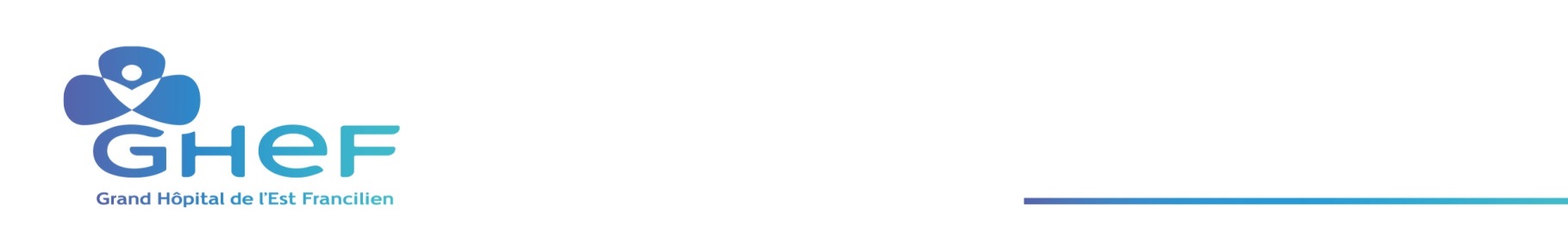 Fissure anale, déchirure, ulcération analePôle ONCCHIRURGIE DIGESTIVE, UROLOGIE, GASTRO-ENTEROLOGIE, ORL et STOMATOLOGIEChirurgie viscérale et digestive								             Chirurgie cancérologique, endocrinienne et bariatriqueMadame, Mademoiselle, Monsieur,Le but de cette notice est de vous permettre d’avoir les informations concernant votre intervention. Ces informations complètent et ne se substituent pas à l’information spécifique qui vous a été délivrée. Cette fiche n’est pas exhaustive en ce qui concerne les risques exceptionnels.POURQUOI CETTE INTERVENTION ?Les examens ont permis de mettre en évidence une ulcération bénigne siégeant dans les plis de l’anus dont le traitement repose sur la chirurgie. COMMENT SE FORME LA FISSURE ANALE ?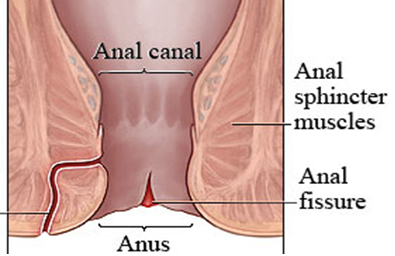 QUELS SONT LES RISQUES EN L’ABSENCE DE TRAITEMENT ?Abcès Evolution en fistule analeEXISTE-T-IL UN TRAITEMENT NON CHIRURGICAL ?L’alimentation riche en fibres, les laxatifs doux, l’application locale de pommade ou la dilatation sont efficace dans la phase aiguë. La fissure anale chronique relève toujours de la chirurgieCOMMENT SE DEROULE L’INTERVENTION ?Excision de l’ulcération ainsi que du tissu cicatriciel formé : On obtient ainsi du tissu sain qui cicatrise sans ulcération.Elargissement du sphincter en cas d’anus rétréci : ce geste se fait par section des fibres superficielle du sphincter interne. QUELLES SONT LES SUITES POSSIBLES ?Cicatrisation sur plusieurs semaines à plusieurs moisHémorragie au niveau de l’incision.Troubles de la continence anale toujours transitoire en l’absence d’atteinte du sphincterQUELLES SONT LES CHANCES DE SUCCES ?La disparition des douleurs est quasi instantanée.Dans certains cas de fissure anale chronique, un suintement anal peut subsister malgré une cicatrisation sans complication.